SİVAS CUMHURİYET ÜNİVERSİTESİ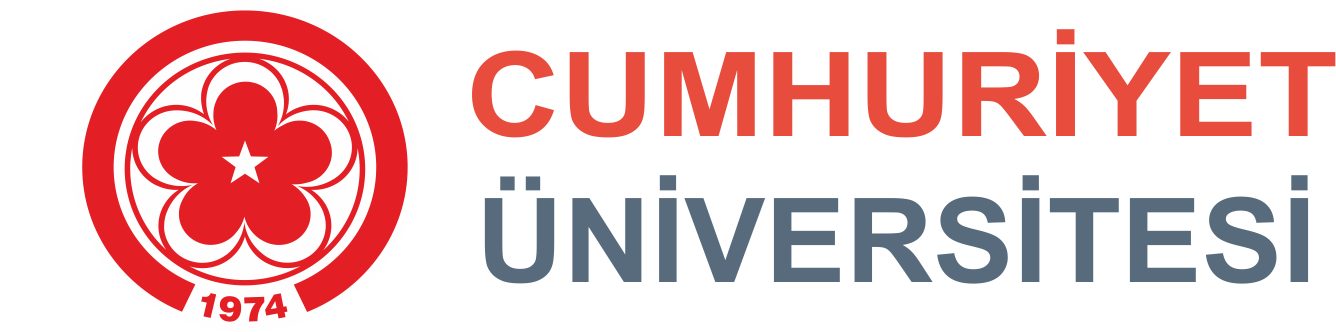 HAYVAN DENEYLERİ YEREL ETİK KURULU BAŞVURU FORMUPROJE ADI:PROJE PERSONELİ:Proje YürütücüsününÜnvanı		:Adı Soyadı	:Görev Yeri	:İş Telefonu	:e-posta		:Adresi		:İmza		:Diğer Proje PersonelininPROJENİN TİPİ:      Bilimsel Araştırma Projesi		  Doktora Tezi	            Yüksek Lisans Tezi      Uzmanlık Tezi			 	  Diğer (Belirtiniz)GENEL PROJE BİLGİLERİDestekleyen/Destek İstenecek Kurumlar Desteklenmektedir		 		 CÜBAP	          TÜBİTAK	  Diğer (Belirtiniz)  Henüz Destek Alınmamıştır  CÜBAP	          TÜBİTAK	  Diğer (Belirtiniz)Kullanılacak Hayvan Türleri ve SayılarıDeney Hayvanlarının Temini ve BarındırılmasıDeneyde Kullanılacak Olan Hayvanların Temin Edileceği Yer:Hayvan Deneyinin Tahmini Süresi:Deneyin Yapılacağı Birim (Birim sorumlusundan izin alınmış olmalıdır!) :Deney Hayvanlarının Barındırılacağı Yer:Hayvanların Barındırılacakları Süre Boyunca Tüketecekleri Toplam Yem Miktarı ve Yemin Kaynağı:Deney Prosedürlerinin Uygulanmasında Görev Alacak Olan Araştırmacılar1.2.3.Not: Deney prosedürlerinin uygulanmasında görev alan araştırmacıların deney hayvanları kullanım sertifikalarının başvuru formu ile birlikte sunulması zorunludur.DETAYLI PROJE BİLGİLERİGünlük Dille Yazılmış Teknik Olmayan Proje ÖzetiNot: Özet 2000 kelimeyi aşmamalıdır. Ayrıca, tam metin proje önerisinin başvuru formu ile birlikte sunulması zorunludur.Deney Grupları ve SayılarıHayvanlar Üzerinde Gerçekleştirilecek ProsedürlerNot: Bu bölümde hayvanlar üzerinde gerçekleştirilecek prosedürlerin tamamı oldukça detaylı biçimde yazılmalıdır.Prosedürlerin Sebep Olacağı Acı, Eziyet, Izdırap ve Kalıcı Hasar Düzeyi3R İlkesinin Prosedürlerde Uygulanma ŞekliHayvanların Sayısını ve Prosedürlerin Sebep Olacağı Acı, Eziyet ve Izdırabı Asgariye İndirmek İçin Uygulanacak Deneysel ve Gözlemsel Stratejiler ile Veri Analiz UsulleriOlası Çevresel Etkilerin Biyogüvenlik Açısından DeğerlendirilmesiDeney esnasında veya sonrasında ortaya çıkan materyallerde bulunan potansiyel riskler;  Mikrobiyolojik kontaminasyon riski	             Kimyasal kontaminasyon riski  Radyasyon riski	              	  Zehir riski			  Kanserojen riskiDekontaminasyon Prosedürü:   Çevresel ve Biyogüvenlik açısından risk bulunmamaktadırKullanılması Planlanan Anestezi, Analjezi ve Diğer Ağrı Kesici YöntemlerAnestezi Derinliğinin İzlenmesi      Protokole uygulanması uygun değildir	       	     Cilt ya da parmak kıstırma yanıtları       Çene ya da iskelet kası tonusu izlenmesi		    Fizyolojik yanıtın izlenmesi       Palpebra ya da kornea refleksi (kemirgenler için uygun değildir)      Diğer (açıklayınız)İzleme Sıklığı      Protokole uygulanması uygun değildir  	      2-3 dakikada bir	        3-5 dakikada bir 	      Diğer (açıklayınız)Prosedürlerin Sonlandırılmasında İnsancıl Öldürme Metodunun Belirlenmesi      Ötenazi uygulanmayacaktır		     Anestezik/trankilizan altında servikal dislokasyon      Yüksek doz anestezik			     Anestezik/trankilizan altında dekapitasyon      Karbon dioksit solutma			     Cerrahi sırasında ekssanguinasyon (kansızlaştırma)      Diğer (açıklayınız)Hayvanların Birden Fazla Projede Kullanılıp Kullanılmayacağı (açıklayınız)Hayvanların Yaşamları Boyunca Acı ve Izdırap Çekmemesi ya da Çektikleri Izdırabın Azaltılması İçin Alınacak ÖnlemlerProjede Yer Alanların YetkinliğiNot: Proje personelinin, çalışmanın konusu ile ilgili yetkinliği açıklanmalı ve varsa konuyla ilgili yayımlanmış başlıca eserleri başvuru formu ile birlikte sunulmalıdır.SİVAS CUMHURİYET ÜNİVERSİTESİHAYVAN DENEYLERİ YEREL ETİK KURULUTAAHHÜTNAMEÇalışmanın Tam Adı						           		                         …./…./20…Çalışma EkibiSivas Cumhuriyet Üniversitesi Hayvan Deneyleri Yerel Etik Kurul Yönergesini okudum. Yönergeye uygun olarak çalışacağımı,Onay alınmış çalışmada; Deney Hayvanları Kullanım Sertifikası bulunmayan kişilere deney hayvanlarında herhangi bir işlem yaptırmayacağımı,Çalışma sürecinde işlemlerde ve çalışma ekibinde yapılacak değişiklikler için Yerel Etik Kurul’un iznini alacağımı,Çalışmanın bitimini müteakip 3 ay içerisinde Yerel Etik Kurul’a bildireceğimi, Bu çalışma süresince, Sivas Cumhuriyet Üniversitesi Hayvan Deneyleri Yerel Etik Kurul Yönergesinde yer alan etik ilkelere uyacağımı, beklenmeyen ters bir etki veya olay olduğunda derhal Yerel Etik Kurul’a bildireceğimi	Taahhüt ederim / ederiz.		Proje Yürütücüsünün;	İmzaÜnvanAdı SoyadıGörev yerie-postaİmzaTürSoy / IrkCinsiyet  (E/D)Hayvan SayısıYaşAğırlık SınırıDeney ve kontrol gruplarıGrup başına hayvan adediTekrar sayısıKullanılan toplam hayvan sayısı12345678910Preanestezik, Analjezik ya da Sedatif İlaçlarPreanestezik, Analjezik ya da Sedatif İlaçlarPreanestezik, Analjezik ya da Sedatif İlaçlarPreanestezik, Analjezik ya da Sedatif İlaçlarPreanestezik, Analjezik ya da Sedatif İlaçlarAjanDozVeriliş YoluVeriliş SıklığıEtki SüresiAnestezik AjanlarAnestezik AjanlarAnestezik AjanlarAnestezik AjanlarAnestezik AjanlarAjanDozVeriliş YoluVeriliş SıklığıEtki Süresiİşlem Sonrasında (post-op) Verilecek Analjezik ve Trankilizan İlaçlarİşlem Sonrasında (post-op) Verilecek Analjezik ve Trankilizan İlaçlarİşlem Sonrasında (post-op) Verilecek Analjezik ve Trankilizan İlaçlarİşlem Sonrasında (post-op) Verilecek Analjezik ve Trankilizan İlaçlarİşlem Sonrasında (post-op) Verilecek Analjezik ve Trankilizan İlaçlarAjanDozVeriliş YoluVeriliş SıklığıTedavi SüresiHangi Gruptaki Hayvanlar?Projedeki göreviÜnvanAdı SoyadıİmzaAdı Soyadı:İş Tel.:Cep Tel.:e-posta:Adresi: